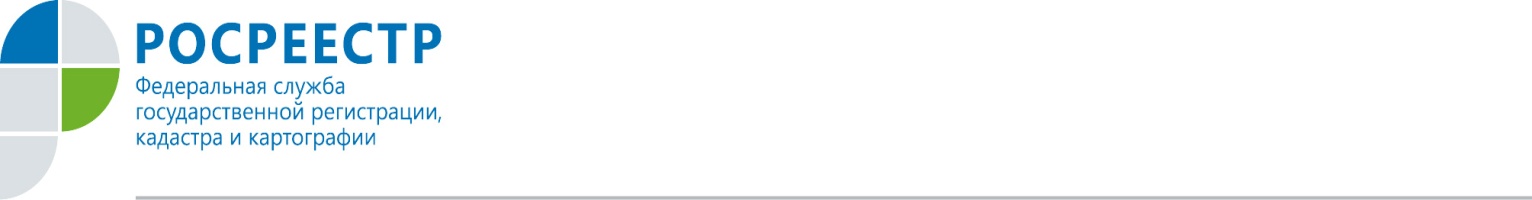 На заседании коллегии Росреестра по Орловской области обсудили итоги работы за прошедший период 2017 года. За 4 месяца на кадастровый учет и государственную регистрацию прав поступило 60 067 заявлений, из них 8 538 заявлений по государственному кадастровому учету, 49 189 заявлений по государственной регистрации прав и 2 340 заявлений по единой процедуре. Всего зарегистрировано 42 935 прав.В 9,5 раз больше по сравнению с аналогичным периодом 2016 года используются электронные сервисы Росреестра – с января по май месяц уже подано 1 221 заявление.В преддверии празднования 72-ой годовщины со Дня Победы в Великой Отечественной войне в Управлении Росреестра по Орловской области с 24 апреля по 22 мая проходила социальная акция «Месячник Ветерана», участниками которой стали инвалиды и ветераны Великой Отечественной войны, Вооруженных Сил, внутренних войск, правоохранительных органов, участники и ветераны боевых действий. Сроки государственной регистрации были  сокращены  до 3-х рабочих дней. За период её проведения специалистами Управления было оказано 36 консультаций, принято на регистрацию 23 пакета документов.В качестве приоритетных задач на  второе полугодие 2017 года определены следующие:- максимальное снижение доли приостановлений (отказов) при предоставлении государственных услуг Росреестра по государственному кадастровому учету и (или) государственной регистрации прав на недвижимое имущество, в том числе посредством взаимодействия с кадастровыми инженерами, представителями организаций, в которых работают кадастровые инженеры, представителями саморегулируемых организаций кадастровых инженеров;- информирование референтных групп о развитии функциональных возможностей «личного кабинета правообладателя» и бесконтактных технологиях Росреестра;- оптимизация электронного взаимодействия посредством с органами государственной власти и местного самоуправления Орловской области.В работе коллегии приняли участие руководители структурных подразделений ведомства, начальники территориальных отделов, а также председатель Общественного Совета при Управлении Росреестра по Орловской области – член Общественной палаты Орловской области, ректор ФГБОУ ВО «Орловский государственный университет экономики и торговли»  И.Г. Паршутина.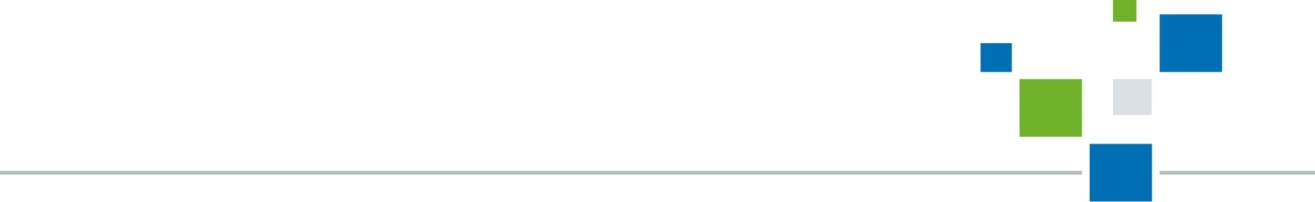 Пресс-служба УправленияРосреестра по Орловской области 